CANYON HS BAND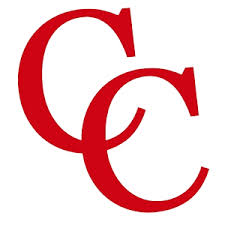 	     ESTIMATED FEES & SUPPLIES 2022 – 2023                           To Be Paid On or Before 7/30/2022  THESE ITEMS ARE PAYABLE TO “CANYON BAND” AT REGISTRATION ON SATURDAY, 7/30 “Fair Share” Fee - $200  (Required For All)  _______This is the annual fee for your first student in the CHS Band Program.  The fee is 1/2 or $100 for a sibling.This fee helps offset the costs related to operating a competitive and successful band program like the CHS Band. All students will receive a Canyon “CC” water jug and “CC” ball cap included within this fee.Band Equipment Rental Fee – $80 (Required for school owned band instruments) _______Show Shirt - $15 (Optional)________Sizes:  XS  S  M  L  XL  2XL  3XLThese are new each year and will have the theme of the marching show on them.  A souvenir shirt.Band Booster Family Membership - $15 (Optional) __________Membership in the booster club allows voting privileges in band booster club business Performance Shoes - $35 (Required For All) ________     Sizes:  Will be sized on 7/30. Marching Gloves - $16 (Required except for Percussion) ________  This is for 4 pair of black performance marching gloves.  These will be sized on 7/30.Rehearsal Uniform - $20 (Required For All) _______ Sizes:  XS  S  M  L  XL  2XL  3XLShirt / Short combo pack. These will be worn daily at all rehearsals.  $12 each if purchased as separates.Recommended to own multiple sets of these.Performance T-Shirt - $20 (Required For All) __________  Sizes:  XS  S  M  L  XL  2XL  3XLMoisture wicking red t-shirt shirt to be worn under the marching uniform for performances.  Only purchase if you need new.				These may be paid by Cash / Check / Money Order / Credit Card           THESE ITEMS ARE TO BE ORDERED FROM “BIG FROG” ANYTIME BETWEEN 4/6 - 8/1Uniform Bag - $20 (Required For All) ________Garment bag with school logo. You do not need to purchase a new one if you already have one.Band Duffle Bag - $30 (Optional) ________Embroidered duffle bag for carrying personal items, shoes, etc.  Not required, but a nice bag to travel with.Canyon Band Booster Parent Polo Shirt - $30 (Optional) ___________ All items plus tax.  Credit Card Order Online.Black 3-Ring Binder with sheet protectors (Required for All )  N/A1” – 2” in size. Black Socks For Marching Uniform (Required for All) N/ALong solid black crew length socks.